Pickering, N. (2021). Enabling equality of access in higher education for underrepresented groups: a realist ‘small step’ approach to evaluating widening participation. Research in Post-Compulsory Education, 26 (1), 112-130. http://doi.org/10.1080/13596748.2021.1873410*this Theory of Change is accompanied by a narrative overview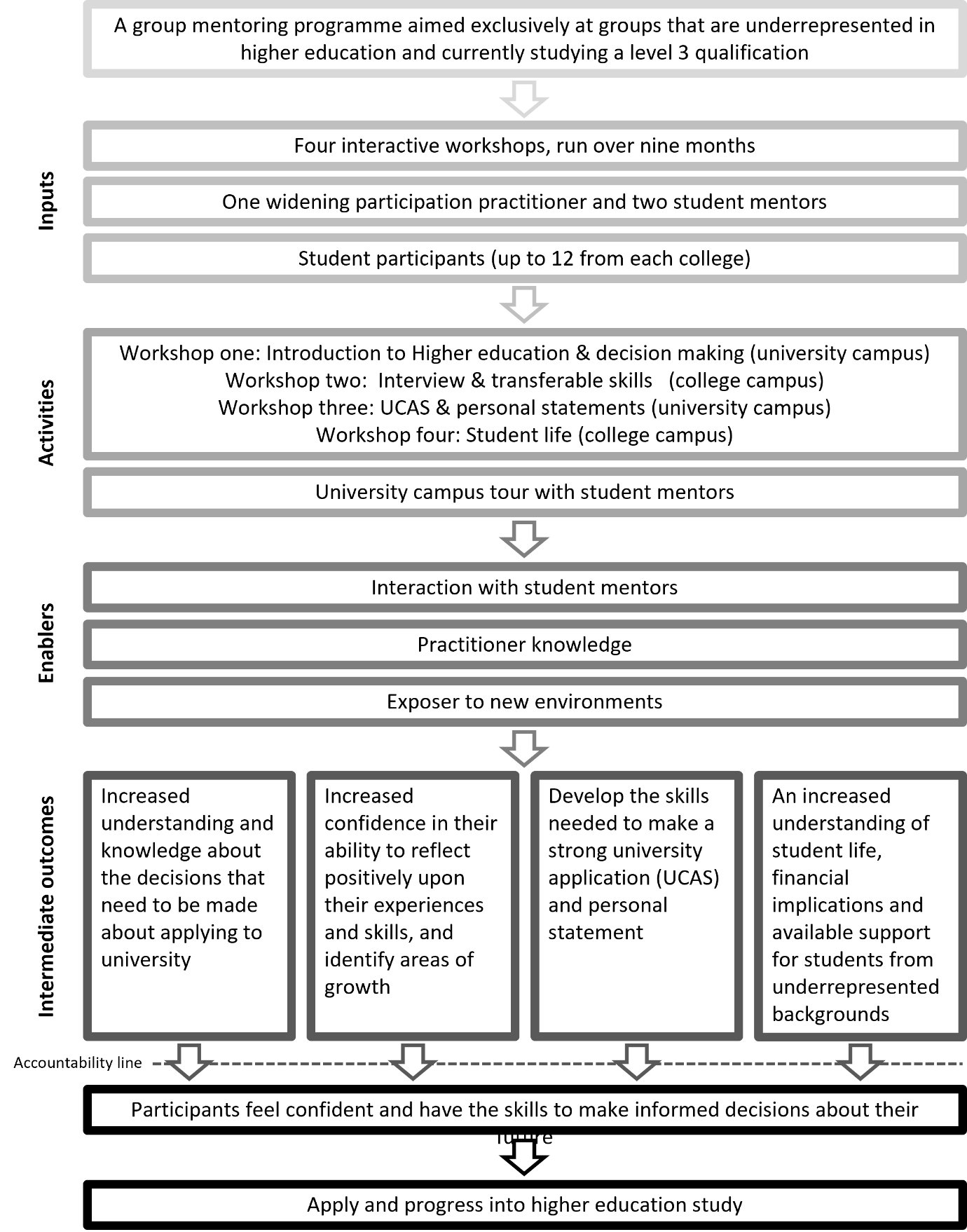 